Российская Федерация                                                                      Россия Федерациязы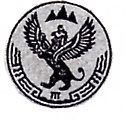 Сельская администрация                                                                Алтай РеспубликанынБалыктуюльского сельского                                                                    Улаган аймагындагыпоселения                                                                                        Балыктуjул  jурт jеезеУлаганского района                                                                     муниципал тозомолининРеспублики Алтай                                                                                    jурт администрациязы___________________________________________________________________________РЕШЕНИЕ                                                                                                     ЧЕЧИМОт  «29» мая 2015г.                  № 34/1                                                          с. БалыктуюльОб утверждении программы комплексного развития систем коммунальной инфраструктуры  Балыктуюльского сельского поселения  на 2015-2019 годы и на период до 2026 года В соответствии с Федеральным Законом от 30 декабря 2004 года № 210-ФЗ «Об основах регулирования тарифов организаций коммунального комплекса», Федеральным Законом РФ от 23 ноября 2009 года № 261-ФЗ «Об энергосбережении и о повышении энергетической эффективности и о внесении изменений в отдельные законодательные акты российской федерации», Федеральным Законом от 27 июля 2010 года № 190-ФЗ «О теплоснабжении», Федеральным законом от 7 декабря 2011 года № 416-ФЗ «О водоснабжении и водоотведении»,  руководствуясь Уставом  Балыктуюльского сельского поселения, Совет депутатов Балыктуюльского сельского поселения  Решил:1. Утвердить программу комплексного развития систем коммунальной инфраструктуры Балыктуюльского сельского поселения на 2015 - 2019 годы и на период до 2026 года  согласно приложению.2. Контроль за реализацией программы оставляю за собой.3. Настоящее решение вступает в силу со дня его официального опубликования на информационных стендах поселения.  Глава  БалыктуюльскогоПрограмма
комплексного развития систем коммунальной инфраструктуры
Балыктуюльского сельского поселения на 2015-2019 годы и на период до 2026 года (утв. решением от  29 мая 2015 г. № 34/1)Паспорт программы
комплексного развития систем коммунальной инфраструктуры Балыктуюльского сельского поселения на 2015-2019 годы и на период до 2026 года 1. Основания для разработки программы- Федеральный Закон от 30.12.2004 г. № 210-ФЗ «Об основах регулирования тарифов организаций коммунального комплекса»;- Федеральный Закон РФ от 23 ноября 2009 года № 261-ФЗ «Об энергосбережении и о повышении энергетической эффективности и о внесении изменений в отдельные законодательные акты российской федерации»;- Федеральный Закон от 27.07.2010 г. № 190-ФЗ «О теплоснабжении»;	- Федеральный закон от 07.12.2011 г. № 416-ФЗ «О водоснабжении и водоотведении»;- Генеральный план  Балыктуюльского сельского поселения;- Приказ Министерства регионального развития РФ от 06.05.2011 г. № 204 «О разработке программ комплексного развития систем коммунальной инфраструктуры муниципальных образований»;- Постановление Правительства Российской Федерации от 14 июня 2013 г. № 502 «Об утверждении требований к программам комплексного развития систем коммунальной инфраструктуры поселений, городских округов».2. Цели и задачи совершенствования и развития коммунального комплекса
сельского поселенияЦелью разработки Программы комплексного развития систем коммунальной инфраструктуры Балыктуюльского сельского поселения является обеспечение развития коммунальных систем и объектов в соответствии с потребностями жилищного и промышленного строительства, повышение качества производимых для потребителей коммунальных услуг, улучшение экологической ситуации.Программа комплексного развития систем коммунальной инфраструктуры Балыктуюльского сельского поселения является базовым документом для разработки инвестиционных и производственных Программ организаций коммунального комплекса муниципального образования.Основными задачами совершенствования и развития коммунального комплекса  Балыктуюльского сельского поселения являются:инженерно-техническая оптимизации коммунальных систем;взаимосвязанное перспективное планирование развития коммунальных систем;обоснование мероприятий по комплексной реконструкции и модернизации;повышение надежности систем и качества предоставления коммунальных услуг;совершенствование механизмов снижения стоимости коммунальных услуг при сохранении (повышении) качества предоставления услуг и устойчивости функционирования коммунальной инфраструктуры муниципального образования;совершенствование механизмов развития энергосбережения и повышения энергоэффективности коммунальной инфраструктуры муниципального образования;повышение инвестиционной привлекательности коммунальной инфраструктуры муниципального образования;обеспечение сбалансированности интересов субъектов коммунальной инфраструктуры и потребителей.3. Сроки и этапы реализации ПрограммыПериод реализации Программы: 2 этапа.1 этап: 2015-2019 годы;2 этап: до 2026  года. 4. Механизм реализации целевой программыМеханизм реализации Программы включает следующие элементы:разработку и издание муниципальных правовых актов, необходимых для выполнения Программы;- ежегодную подготовку и уточнение перечня программных мероприятий на очередной финансовый год и плановый период, уточнение затрат на реализацию программных мероприятий;- размещение в средствах массовой информации и на официальном сайте администрации поселка информации о ходе и результатах реализации Программы.Управление и контроль за реализацией Программы осуществляет координатор – Администрация муниципального образования «Улаганский район», администрация Балыктуюльского сельского поселения.Администрация Балыктуюльского сельского поселения контролирует и координирует выполнение программных мероприятий, обеспечивает при необходимости их корректировку, координирует деятельность по реализации основных мероприятий Программы, осуществляет мониторинг и оценку результативности мероприятий; организует размещение в средствах массовой информации и на официальном сайте администрации сельского поселения информацию о ходе и результатах целевой Программы.Реализацию Программы осуществляют исполнители –Подрядные организации проходят отбор на выполнение работ, оказание услуг, согласно действующему законодательству Российской Федерации, и несут ответственность за качественное и своевременное выполнение.Для обеспечения контроля и анализа хода реализации Программы муниципальный заказчик Программы ежегодно согласовывает уточненные показатели, характеризующие результаты реализации Программы, на соответствующий год.5. Оценка ожидаемой эффективностиРезультаты долгосрочной муниципальной целевой программы комплексного развития систем коммунальной инфраструктуры сельского поселения на 2015 – 2026 гг. определяются с помощью целевых индикаторов.Ожидаемыми результатами Программы являются улучшение экологической ситуации в сельском поселении за счет:1. Технологические результаты:- обеспечение устойчивости системы коммунальной инфраструктуры поселения;- ликвидация дефицита потребления тепло-, водоснабжения, электроэнергии;- внедрение энергосберегающих технологий;- снижение удельного расхода условного топлива, электроэнергии для выработки энергоресурсов;- снижение потерь коммунальных ресурсов.2. Социальные результаты:- рациональное использование природных ресурсов;- повышение надежности и качества предоставления коммунальных услуг;- снижение себестоимости коммунальных услуг.3. Экономические результаты:- повышение инвестиционной привлекательности организаций коммунального комплекса поселка.6. Система водоснабженияВодоснабжение населенных пунктов сельского поселения организовано от индивидуальных скважин и открытых водоемов (ручьев, рек).В с. Балыктуюль централизованное водоснабжение отсутствует. Для хозяйственно-бытовых нужд используется вода из индивидуальных скважин, родников, ручьев и реки Балыктуюль. В данное время разработан проект на централизованное водоснабжение части с. Балыктуюль. Проектом предусматривается строительство водопровода протяженностью , водонапорной башни и водозабора из подземных вод, состоящего из двух скважин (эксплуатационной и резервной) с водоотбором 10,0 м3/час. Глубина скважин , марка насосов ЭЦВ6-10-80. В . в селе была пробурена ЗАО «Бурводпроводстрой» разведочно-эксплуатационная скважина Г21/89:– глубина – ;– статический уровень – 50м;– динамический уровень – ;– дебит – 1,1 м3/час.– геологический разрез представлен породами:от 0 до  – суглинки с дресвой;от  до  – сланцы слаботрещиноватые глинистые.– данные химического анализа воды (вода соответствует СанПиН 2.1.4.1074-01 «Питьевая вода и водоснабжение населенных мест» и пригодна для хозяйственно-питьевых целей):рН – 7,6;гидрокарбонаты – 280 мг/л;хлориды – 7,1 мг/л;сульфаты – 38,4 мг/л;окисляемость – 1,2 О2;сухой остаток – 158 мг/л;жесткость – 5 мг-экв/л;прозрачность – .Исходя из анализа имеющихся данных, а также общих гидрогеологических представлений, для водоснабжения населения с. Балыктуюль рекомендуется совместное использование водоносных горизонтов зоны трещиноватости приуроченного палеозойским отложениям и водоносных горизонтов четвертичных отложений. Наиболее благоприятными участками для заложения водозаборов могут служить днища долин, речек, ручьев и логов, к которым, как правило, тяготеют зоны.          Село ПаспартаВ с. Паспарта централизованное водоснабжение отсутствует. Для хозяйственно-бытовых нужд используется вода из родников, ручьев и рек Паспарта, Тосток, Сучикачи. Перечень всех водопотребителей сельского поселения приведен в таблице 19. 7. ВодоотведениеЦентрализованная канализация на территории поселения отсутствует. Хозяйственно-бытовые стоки поступают в выгребные ямы и надворные уборные, утилизация из которых производится населением самостоятельно. Строительство централизованной канализации в ближайшей перспективе не планируется.Дождевая канализация в деревнях - отсутствует. Отведение дождевых и талых вод осуществляется по рельефу местности в пониженных местах.8. ТеплоснабжениеОтопление школ, детского сада и других административно-общественных зданий осуществляется от местных котельных (табл. 18). Основными видами топлива являются уголь и дрова. Частные жилые дома имеют печное отопление.Таблица 18Характеристика объектов теплоснабженияЦентрализованное теплоснабжение в населенных пунктах поселения отсутствует.9. ЭлектроснабжениеАнализ существующего состояния системы электроснабжения Балыктуюльского сельского поселения в границах с. Балыктуюль и с. Паспарта произведен на основании:- технического задания на проектирование;- топосъемки местности в границах поселения, М 1:5000;- материалов инженерно-геологических изысканий по геологическому строению и рельефу местности;- реестра объектов производственной, административной и социальной сферы с. Балыктуюль и с. Паспарта;- характеристики жилищного фонда Администрации Балыктуюльского сельсовета;- схемы электроснабжения Балыктуюльского сельского поселения; - действующих нормативных документов по проектированию, строительству и эксплуатации электрических сетей.Характеристика объектов электроснабжения.Потребители электрической энергии с. Балыктуюль, с. Паспарта относятся, в основном, к электроприемникам II и III категорий обеспечения надежности электроснабжения. Требования ПУЭ и отраслевых нормативных документов к надежности электроснабжения потребителей II категории в ряде случаев не выполнены, отсутствует резервное питание.Учет отпускаемой электроэнергии предусмотрен на вводах в здания и сооружения.Электропотребление в жилом секторе, оснащенном плитами на сжиженном газе и твердом топливе, складывается из электропотребления приборами освещения и электробытовыми машинами и приборами (стиральная машина с подогревом, пылесос, телевизор, магнитофон и др.); количество проживающих в жилом доме составляет 1-3 человека.Электропотребление в сфере культурно-бытового обслуживания складывается из электропотребления осветительными приборами, электроприемниками, подключаемым к розеткам, тепловым, вентиляционным оборудованием, различным электрифицированным оборудованием, а также расхода электроэнергии на наружное освещение, отопление, водоснабжение и канализацию зданий.Электропотребление в производственной сфере складывается из потребления осветительными и розеточными сетями, а также силовыми электроприемниками технологического оборудования и вентиляции.Количество потребляемой электроэнергии по с. Балыктуюль, с. Паспарта составляет:Таблица 20Таблица 21Характеристика основных объектов электроснабженияБалыктуюльского сельского поселенияСистема электроснабжения.Система электроснабжения Балыктуюльского СП централизованная. Электроснабжение осуществляется ОАО «МРСК Сибири», филиал «Горно-Алтайские электрические сети».Источником электроснабжения является подстанция ПС-110/10кВ №36 «Улаганская» установленной мощностью 12600 кВА (два трансформатора по 6300 кВА). Загруженность ПС №36 составляет 70%, что дает возможность использовать существующий резерв мощности при строительстве новых объектов и развитии существующих. Процент физического износа оборудования подстанции составляет около 75%.По территории Балыктуюльского СП проходят воздушные линии электропередач ЛЭП-10кВ и ЛЭП-0,4кВ.Распределительные сети напряжением 10кВ выполнены по магистральной схеме. Передача электроэнергии от ПС-110/10кВ №36 «Улаганская» осуществляется по воздушным линиям электропередач ЛЭП-10кВ на ряд КТП-10/0,4кВ, далее до потребителей по воздушным либо кабельным линиям электропередач ЛЭП-0,4кВ.На территории с. Балыктуюль расположены 6 действующих КТП-10/0,4кВ с трансформаторами мощностью 63кВА и 100кВА; на территории с. Паспарта - 1 действующая КТП-10/0,4кВ, 100кВА и 1 недействующая КТП-10/0,4кВ, 63кВА. Загруженность КТП составляет фактически 100%, процент физического износа оборудования КТП составляет в среднем 95%.Таблица 22Комплектные трансформаторные подстанции 10/0,4кВ Балыктуюльского СПВоздушные линии 10кВ выполнены неизолированным алюминиевым проводом А сечением 50 и 70 мм2 и неизолированным сталеалюминевым проводом АС сечением 35/6,2 мм2 и 70/11 мм2. Воздушные линии 0,4кВ выполнены неизолированным проводом А сечением 16 и 25мм2.Общая протяженность воздушных линий электропередач 10кВ в границах поселений составляет:- в с. Балыктуюль – ;- в с. Паспарта – .Физически износ линий 10кВ составляет от 40 до 95%.Кроме того, на территории Балыктуюльского СП имеются заброшенные бесхозные линии электропередач протяженностью .10. Система обращения с отходамиНаселение, живущее в частных домах, для утилизации твердых и жидких бытовых отходов, в основном используют ямы, вырытые в границах территории дома.Проблемы:1) значительная по размерам территория поселения;2) большие расстояния между малонаселенными пунктами;Возникающие несанкционированные свалки ликвидируются при наличии средств в местном бюджете.11. Мероприятия программы и показатели11.1. В системе организации водоснабженияДля повышения надежности работы, обеспечения централизованным водоснабжением нового строительства на перспективных земельных участках и повышения экономической эффективности необходимы мероприятия:- передача водопроводных сетей сельского поселения ООО «______»;- оформление в собственность администрации поселения бесхозяйных объектов водопроводных сетей, водонапорной башни, скважины и т.д. сельского поселения;- капитальный ремонт водонапорной башни и пр. сельского поселения;- замена колодцев и т.д.;- оснащение приборами учета расхода воды 100% потребителей.11.2. В системе организации теплоснабженияДля повышения эффективности работы предприятий и снижения энергозатрат необходимо провести    техническое    поэтапное перевооружение котельных и тепловых сетей. Для  надежной  эксплуатации  котлов    следует  полностью  заменить  существующие  сети теплоснабжения.  Перекладка  предизолированной  трубой  позволит  эксплуатировать  тепловые сети безаварийно около 50 лет, что существенно снизит расходы на их поддержание. Замена  старых  насосов,  ресурс  которых  выработан,  на  новое  перспективное  экономичное насосное  оборудование  с  частотно-регулируемым  приводом  позволит  снизить  стоимость израсходованной электроэнергии.  11.3. В системе электроснабженияСуществующая система электроснабжения Балыктуюльского СП централизованная, распределительные сети имеют достаточную протяженность и разветвленность. Резерв мощности ПС-110/10кВ №36 «Улаганская» достаточен для подключения планируемых объектов согласно генерального плана на расчетный период.Технологическое оборудование ПС-110/10кВ №36 «Улаганская» имеет большую степень физического износа. Требуется текущий ремонт технологического оборудования.Комплектные трансформаторные подстанции с. Балыктуюль, с. Паспарта полностью загружены. Для электроснабжения планируемых и реконструируемых объектов на расчетный срок, а также для разгрузки действующих КТП требуется установка новых трансформаторных подстанций на территории сел и замена трансформаторов действующих КТП на более мощные.Технологическое оборудование комплектных трансформаторных подстанций имеет высокую степень физического износа. Требуется текущий ремонт и замена технологического оборудования.Распределительные сети 10кВ нуждаются в реконструкции в связи с высокой степенью физического износа. Применяемый в ВЛ-10кВ провод марки А сечением 50мм2 и провод марки АС сечением 35/6,2мм2 не соответствуют требованиям ПУЭ к минимально допустимому сечению алюминиевых и сталеалюминевых проводников ВЛ-10кВ по условиям механической прочности для IV района по гололеду и IV района по ветру (ПУЭ, табл.2.5.5.); в связи с этим, необходимо заменить в существующих распределительных сетях ВЛ-10кВ провод А сечением 50мм2 проводом А с минимальным сечением 95мм2 либо сталеалюминиевым проводом АС с минимальным сечением 50/8 мм2.Потребители II категории по надежности электроснабжения, согласно ПУЭ, должны обеспечиваться электроэнергией в нормальном режиме работы от двух независимых взаиморезервирующих источников питания. В связи с этим, необходимо обеспечить резервным источником питания все здания и сооружения, относящиеся ко II категории.11.4. В сфере обращения с отходами12. Планируемые расходы и источники финансирования программыПеречень мероприятий и объемы финансирования носят прогнозный характер и утверждаются решением Совета депутатов на очередной финансовый год.Для достижения цели и решения задач при реализации Программы могут использоваться следующие источники финансирования: средства бюджетов всех уровней, тарифная составляющая, плата за подключение, собственные средства предприятий, инвестиции.13. Определение эффекта от реализации мероприятий
по развитию и модернизации систем коммунальной инфраструктурыРеализация предложенных программных мероприятий по развитию и модернизации коммунальной инфраструктуры муниципального образования позволит улучшить качество обеспечения потребителей сельского поселения коммунальными услугами.Так, модернизация системы теплоснабжения снизит уровень износа оборудования, а следовательно, сократит количество внеплановых отключений на тепловых сетях, повысит надежность работы теплоисточников, позволит эффективно использовать располагаемую мощность теплоисточников и, как следствие, сократится процент неэффективно работающих источников тепловой энергии, увеличится КПД тепловых мощностей.Реализация мероприятий по модернизации и развитию системы теплоснабжения позволит:- снизить степень износа разводящих и магистральных сетей теплоснабжения;- снизить долю сверхнормативных потерь при транспортировке тепловой энергии;- снизить количество внеплановых отключений на тепловых сетях (в год)- снизить степень износа оборудования в муниципальных котельных;- повысить долю эффективно работающих котельных до 100%;- повысить экономию средств, направленных на аварийно-восстановительные работы за счет сокращения внеплановых отключений; - повысить экономию затрат на транспортировку тепловой энергии за счет снижения сверхнормативных потерь.Реализация мероприятий по развитию и модернизации системы водоснабжения позволит:- повысить уровень обеспечения населения централизованным водоснабжением;- повысить уровень соответствия качества воды нормативным требованиям;- снизить потери в сетях водоснабжения до 10%;Непосредственная эффективность от реализации программных мероприятий определяется достижением запланированных показателей.В конечном итоге эффективность выполнения программы будет выражаться в увеличении доли населения, обеспеченного питьевой водой, отвечающей санитарно-гигиеническим требованиям.Результаты от реализации Программы будут выражаться в повышении надежности и эффективности систем водоснабжения за счет их модернизации и реконструкции, развитии систем забора и транспортировки воды, восстановлении систем водоподготовки, снижении уровня износа оборудования, использовании станций очистки воды, рациональном использовании энергии, сырья и материалов.Реализация мероприятий по обеспечению населения электроэнергией:- снизить норму потребления электрической энергии- повысить максимально достигаемый объем электроснабжения- повысить обеспеченность населения района централизованным электроснабжением до 100%;- повысить наличие контроля качества товаров и услуг до 100%.Реализация комплекса мероприятий программы по развитию и модернизации объектов, функционирующих в сфере утилизации (захоронения) твердых бытовых отходов, позволит:- повысить долю отходов, размещенных с соблюдением норм природоохранного законодательства до 80%.Таким образом, реализация мероприятий по модернизации и развитию коммунальной инфраструктуры сельского поселения актуальна и необходима.сельского поселенияЕ. К. СаксаеваНаименование ПрограммыПрограмма комплексного развития систем коммунальной инфраструктуры Балыктуюльского сельского поселения на 2015-2019 годы и на период до 2026 года(далее - Программа)Основание для разработки Программы- Федеральный Закон от 30.12.2004 г. № 210-ФЗ «Об основах регулирования тарифов организаций коммунального комплекса»;- Федеральный Закон РФ от 23 ноября 2009 года № 261-ФЗ «Об энергосбережении и о повышении энергетической эффективности и о внесении изменений в отдельные законодательные акты Российской Федерации»;- Федеральный Закон от 27.07.2010 г. № 190-ФЗ «О теплоснабжении»;- Федеральный закон от 07.12.2011 г. № 416-ФЗ «О водоснабжении и водоотведении»;- Генеральный план  Балыктуюльского сельского поселения;- Приказ Министерства регионального развития РФ от 06.05.2011 г. № 204 «О разработке программ комплексного развития систем коммунальной инфраструктуры муниципальных образований»;- Постановление Правительства Российской Федерации от 14 июня 2013 г. № 502 г. «Об утверждении требований к программам комплексного развития систем коммунальной инфраструктуры поселений, городских округов»Заказчик ПрограммыАдминистрация МО «Улаганский район», администрация Балыктуюльского сельского поселенияРазработчик ПрограммыАдминистрация Балыктуюльского сельского поселенияОтветственный исполнитель ПрограммыАдминистрация Балыктуюльского сельского поселенияИсполнители ПрограммыАдминистрация Балыктуюльского сельского поселения, ресурсоснабжающие организацииЦели и задачи ПрограммыЦели Программы:Развитие систем коммунальной инфраструктуры (теплоснабжения, водоснабжения, водоотведения и очистки сточных вод) в соответствии с текущими и перспективными потребностями муниципального образования, в целях повышения качества услуг и улучшения экологического состояния.Важнейшие целевые показатели ПрограммыЦелевыми показателями Программы являются:функционирование систем и объектов коммунальной инфраструктуры в соответствии с потребностями жилищного и промышленного строительства;предоставление качественных услуг для потребителей;улучшение экологической ситуации;техническая и экономическая доступность коммунальных услуг;повышение уровня жизни населения за счет строительства новых объектов коммунальной инфраструктурыОжидаемый конечный результат Программы1. Инженерно-техническая оптимизация коммунальных систем;2. Перспективное планирование развития систем;3. Обоснование мероприятий по комплексной реконструкции и модернизации;4. Повышение надежности систем и качества предоставления коммунальных услуг;5. Совершенствование механизмов развития энергосбережения и повышения энергоэффективности коммунальной инфраструктуры муниципального образования;6. Повышение инвестиционной привлекательности коммунальной инфраструктуры муниципального образования;7. Обеспечение сбалансированности интересов субъектов коммунальной инфраструктуры и потребителей.Объемы и источники финансирования ПрограммыВсегои в т.ч. по бюджетамСроки реализации Программы1 этап: 2015-2019 годы;2 этап до 2026  года (на срок действия генерального плана)Контроль за исполнением ПрограммыКонтроль за реализацией Программы осуществляется:- Министерством регионального развития Республики Алтай;- администрацией муниципального образования «Улаганский район»;- администрацией Балыктуюльского сельского поселения № п/пНаименованиеОбъект теплоснабженияПлощадь объектов, м2Мощность, Гкал/ч% физического износаСело БалыктуюльСело Балыктуюль1Котельная пристроеннаяСельская администрация13201802Котельная пристроеннаяДом культуры7772303КотельнаяШкола80642604Котельная пристроеннаяДетский сад27731705Котельная пристроеннаяВрачебная амбулатория696190ИТОГО7Село ПаспартаСело Паспарта1Котельная пристроеннаяСельский клуб7771902КотельнаяШкола10501703Котельная пристроеннаяФАП777230ИТОГО4Среднемесячное потребление, кВт.часСреднемесячное потребление, кВт.часГодовое потребление,кВт.часв зимний периодв летний периодГодовое потребление,кВт.часВсего по поселению89 1003 762727 848На одного сельского жителя43,11,8351,8Наименование объектаОсновной показатель объектаОсновной показатель объектаУдельная электрическая нагрузкаУдельная электрическая нагрузкаКатегория обеспечения надежности электро-снабженияРасчетный коэф-т мощности соs φНаименование объектаЕдиница измеренияКол-воЕдиница измеренияКол-воКатегория обеспечения надежности электро-снабженияРасчетный коэф-т мощности соs φОбъекты социальной сферы Объекты социальной сферы Объекты социальной сферы Объекты социальной сферы Объекты социальной сферы Объекты социальной сферы Объекты социальной сферы с. БалыктуюльМОУ «Балыктуюльская средняя общеобра-зовательная школа»1 учащийся220кВт/учащийся0,252-я0,95Детский сад1 место50кВт/место0,462-я0,97Дом сирот1 место30кВт/место0,462-я0,97Амбулатория 1 койко-место2------2-я0,92Балыктуюльская сельская администрация м2 общей площади200кВт/м2 общей площади0,0433-я0,9Администрация лесничествам2 общей площади131,5кВт/м2 общей площади0,0433-я0,9Церковь м2 общей площади236кВт/м2 общей площади0,0433-я0,92Библиотека тыс.ед.хранения5,0------3-я0,92Сельский дом культуры1 место120кВт/место0,463-я0,92Почта, сбербанк1 рабочее место2кВт/рабочее место1,53-я0,97Магазин смешанных товаров (13шт.)всего м2 торг. площади860кВт/м2 торговой площади0,233-я0,82с. ПаспартаМОУ «Паспартинская средняя общеобра-зовательная школа»1 учащийся100кВт/учащийся0,252-я0,95МОУ «Паспартинская начальная школа»1 учащийся50кВт/учащийся0,252-я0,95ДЮСШ1 учащийся10кВт/учащийся0,172-я0,92Фельшерско-акушерский пункт1посещение в день7------2-я0,92Сельский клуб1 место50кВт/место0,463-я0,92Библиотека тыс.ед.хранения3,0------3-я0,92Магазин смешанных товаров (2шт.)м2 торговой площади55,8кВт/м2 торговой площади0,233-я0,82Объекты производственной сферыОбъекты производственной сферыОбъекты производственной сферыОбъекты производственной сферыОбъекты производственной сферыОбъекты производственной сферыОбъекты производственной сферыс. БалыктуюльПожарное депоед.техники1------1-я0,8Объекты жилищной сферыОбъекты жилищной сферыОбъекты жилищной сферыОбъекты жилищной сферыОбъекты жилищной сферыОбъекты жилищной сферыОбъекты жилищной сферы1 этажные жилые дома с плитами на сжиженном газе и на твердом топливе, 1-квартирные:- с. Балыктуюль- с. Паспарта2-квартирные:- с. Балыктуюль- с. Паспартадомдомдомдом43311025кВт/квартирукВт/квартирукВт/квартирукВт/квартиру6,06,06,06,03-я3-я3-я3-я0,960,960,960,96НаименованиеКоличество и установленная мощность трансформаторов, кВАПотребителиэлектроэнергииЗагружен-ность, %Физический износ обору-дования, %с. Балыктуюльс. Балыктуюльс. Балыктуюльс. Балыктуюльс. БалыктуюльКТП-36-8-11х100Гараж10095КТП-36-8-21х100Быт10095КТП-36-8-31х63Быт10095КТП-36-8-41х100Быт10095КТП-36-8-51х100Быт10095КТП-36-8-61х63Быт10095с. Паспартас. Паспартас. Паспартас. Паспартас. ПаспартаКТП–36-8-71х100Школа10095